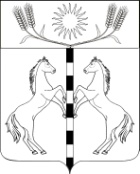 ПОСТАНОВЛЕНИЕАДМИНИСТРАЦИИ КАНЕЛОВСКОГО СЕЛЬСКОГО ПОСЕЛЕНИЯ СТАРОМИНСКОГО РАЙОНАот  11.09.2019                                                                                  № 73.1         ст.КанеловскаяОб утверждении муниципальной программы развития субъектов малого и среднего предпринимательства на территории Канеловского сельского поселения Староминского района на 2020-2022 годыВ соответствии с Федеральным законом от 24 июля 2007 года № 209-ФЗ «О развитии малого и среднего предпринимательства в Российской Федерации», Законом Краснодарского края от 4 апреля 2008 года № 1448-КЗ «О развитии малого и среднего предпринимательства в Краснодарском крае», руководствуясь статьей 31 Устава Канеловского  сельского поселения Староминского района, п о с т а н о в л я ю:1. Утвердить муниципальную  программу «Развитие субъектов малого и среднего предпринимательства на территории Канеловского сельского поселения Староминского района на 2020-2022 годы» (Приложение № 1).2. Утвердить Положение о порядке оказания поддержки субъектам малого и среднего предпринимательства и организациям, образующим инфраструктуру поддержки субъектам малого и среднего предпринимательства на территории Канеловского сельского поселения Староминского района (Приложение № 2).3. Утвердить Порядок возмещения (субсидирования) из бюджета муниципального образования Канеловского сельского поселения Староминского района части затрат субъектов малого предпринимательства на ранней стадии их деятельности в части приобретения основных фондов и нематериальных активов (Приложение № 3).4. Специалисту 1 категории Склярову Р.Ю. предусмотреть средства в бюджете Канеловского сельского поселения Староминского района для реализации муниципальной программы «Развитие субъектов малого и среднего предпринимательства на территории Канеловского сельского поселения Староминского района на 2020-2022 годы».5. Контроль за исполнением настоящего постановления оставляю за собой.7. Постановление вступает в силу со дня его обнародования.Глава Канеловского сельского поселенияСтароминского района                                                                   Л.Г.Индыло                                                                                                                             ПРИЛОЖЕНИЕ № 1УТВЕРЖДЕНА:постановлением администрацииКанеловского сельского поселенияСтароминского районаот 11.09.2019г.   №73.1Муниципальная программа «Развитие субъектов малого и среднего предпринимательства на территории Канеловского сельского поселения Староминского района на 2020-2022 годы»ПАСПОРТмуниципальной программы«Развитие субъектов малого и среднего предпринимательства на территории Канеловского сельского поселения Староминского района на 2020-2022 годы»1. Содержание проблемы и обоснование необходимости ее решения программными методамиМалое и среднее предпринимательство в Канеловском сельском поселении Староминского района активно развивается.В 2019 году на территории Канеловского сельского поселения Староминского района обращений за поддержкой от предпринимателей не поступало.В данном секторе экономики Канеловского сельского поселения Староминского района занято свыше 30 человек.В то же время, в сфере малого и среднего предпринимательства имеются нерешенные проблемы, в том числе:отсутствуют в достаточном объеме финансовые ресурсы в муниципальном бюджете на развитие субъектов малого и среднего предпринимательства;остаются недоступными общеэкономические и специализированные консультации для субъектов малого и среднего предпринимательства;недостаточен спрос на продукцию субъектов малого и среднего предпринимательства;сохраняется недостаток квалифицированных кадров у субъектов малого и среднего предпринимательства.Существующие проблемы носят комплексный характер и не могут быть решены в течение одного финансового года, в связи с чем возникает необходимость принятия муниципальной программы развития субъектов малого и среднего предпринимательства на территории Канеловского сельского поселения Староминского района с обязательным финансированием затрат из муниципального бюджета.Правовым основанием для принятия данной Программы являются Федеральный закон от 24 июля 2007 года № 209-ФЗ «О развитии малого и среднего предпринимательства в Российской Федерации», Закон Краснодарского края от 4 апреля 2008 года № 1448-КЗ «О развитии малого и среднего предпринимательства в Краснодарском крае».Программой определены мероприятия, реализация которых позволит: совершенствовать систему муниципальной поддержки малого и среднего предпринимательства;обеспечить развитие малого и среднего предпринимательства в приоритетных направлениях социально-экономического развития;обеспечить оптимальное использование финансовых ресурсов, выделяемых из муниципального бюджета на развитие малого и среднего предпринимательства;оказать существенное воздействие на общее социально-экономическое развитие Канеловского сельского поселения Староминского района, обеспечив рост налоговых поступлений в бюджеты всех уровней.2. Цели, задачи, сроки и этапы реализации ПрограммыОсновной целью Программы является создание условий для развития малого и среднего предпринимательства Канеловского сельского поселения Староминского района.Для достижения поставленной цели предусматривается решением комплекса задач, направленных на формирование благоприятной среды, способствующей активизации предпринимательской деятельности, созданию новых рабочих мест и повышению благосостояния вовлеченных в предпринимательство широких слоев населения.Реализация мероприятия Программы рассчитана на период с 2020 года по 2022 год включительно.Текущее управление Программой и анализ ее эффективности осуществляет администрация Канеловского сельского поселения Староминского района.3. Перечень мероприятий Программы4. Обоснование ресурсного обеспечения ПрограммыОбщий объем финансирования Программы за счет бюджетных средств составляет 15000 тыс. рублей, в том числе на:2020 год-5 тыс. рублей;2021 год-5 тыс. рублей;2022 год-5 тыс. рублей.Потребность в финансовых ресурсах на реализацию программных мероприятий определена на основе данных экономических обоснований, расчетов затрат на проведение мероприятий, действующих в 2019 году.Объемы ассигнований из местного бюджета, направляемых на финансирование мероприятий Программы, подлежат ежегодному уточнению при принятии муниципального правового акта о бюджете на очередной финансовый год.5. Оценка социально-экономической эффективности ПрограммыЭкономическая эффективность и результативность реализации Программы в основном зависят от степени достижения целевых показателей.При выполнении намеченных в Программе мероприятий планируется достижение среднегодового прироста:количества субъектов малого и среднего предпринимательства не менее чем на 03 единицы;численности населения, занятого в малом и среднем предпринимательстве не менее чем на 10 человек;объема инвестиций в основной капитал субъектов малого и среднего предпринимательства не менее чем на 1 млн. рублей.Прямая и косвенная экономическая эффективность мероприятий Программы заключается в существенном усилении влияния роли малого и среднего предпринимательства на развитие всех составляющих экономики Канеловского сельского поселения Староминского района.6. Критерии выполнения ПрограммыКритериями выполнения Программы являются:- достижение поставленных задач;- увеличение налоговых поступлений;- увеличение количества субъектов малого и среднего предпринимательства;- создание благоприятных условий для дальнейшего развития и существования субъектов малого и среднего предпринимательства.Для оценки эффективности реализации Программы в целом предлагается использовать следующие целевые индикаторы:Оценка уровня достижения каждого целевого индикатора осуществляется по следующей формуле: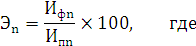  – уровень достижения n-го индикатора программы (процентов);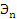  – фактическое значение индикатора, достигнутое  в ходе реализации программы;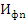  – плановое значение n-го индикатора, утвержденное программой;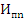 n – номер. индикатора программы.Эффективность муниципальной программы определяется по следующей формуле: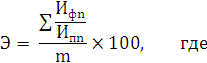 Э – эффективность реализации муниципальной программы (процентов);m – количество индикаторов программы.В случае если муниципальной программой предусмотрен один целевой индикатор, то для оценки эффективности реализации такой программы будет верно равенство: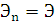 По результатам оценки эффективности реализации муниципальной программы могут быть сделаны следующие выводы:- муниципальная  программа реализуется эффективно - в случае, если значение показателя (Э) составляет 100 и более процентов;- муниципальная программа реализуется относительно эффективно - в случае, если значение показателя (Э) составляет от 80 до 100 процентов;- муниципальная целевая программа реализуется неэффективно - в случае, если значение показателя (Э) составляет менее 80 процентов.Вывод о снижении или повышении эффективности муниципальной  программы  является основанием для подготовки предложений по корректировке средств, выделяемых субъекту бюджетного планирования из бюджета Канеловского сельского поселения Староминского района на текущий финансовый год на финансирование муниципальной программы.7. Механизм реализации ПрограммыСубсидирование (возмещение) за счет средств бюджета части затрат субъектов малого и среднего предпринимательства производится в соответствии с законом о бюджете Канеловского сельского поселения Староминского района и настоящей Программой.Поддержка в рамках настоящей Программы предоставляется субъектам малого и среднего предпринимательства, отвечающим условиям, установленным статьей 4 Федерального закона от 24 июля 2007 года № 209-ФЗ «О развитии малого и среднего предпринимательства в Российской Федерации» и:- зарегистрированным в установленном порядке на территории Канеловского сельского поселения Староминского района;- не находящимся в стадии реорганизации, ликвидации или банкротства;- не имеющим просроченную задолженность по налоговым и иным обязательным платежам, а также по начисленным, но неуплаченным штрафам и пеням в бюджеты всех уровней и во внебюджетные фонды (за исключением задолженности, по которой оформлены в установленном порядке соглашения о реструктуризации, соблюдаются графики погашения задолженности и своевременно осуществляются текущие платежи).Инфраструктурой поддержки субъектов малого и среднего предпринимательства на территории Канеловского сельского поселения Староминского района признается система коммерческих и некоммерческих организаций, соответствующих следующим требованиям:- организации зарегистрированы и осуществляют деятельность на территории Канеловского сельского поселения Староминского района;- организации осуществляют деятельность по оказанию поддержки субъектам малого и среднего предпринимательства и развитию малого и среднего предпринимательства;- организации не находятся в стадии приостановления деятельности, реорганизации, ликвидации или банкротства.Предоставление поддержки организациям инфраструктуры осуществляется в соответствии с действующим законодательством и Программой.Глава Канеловского сельского поселения                                                                       Л.Г.ИндылоПРИЛОЖЕНИЕ № 2УТВЕРЖДЕНО:постановлением администрацииКанеловского сельского поселенияСтароминского районаот  11.09.2019г.   №73.1ПОЛОЖЕНИЕо порядке оказания поддержки субъектам малого и среднего предпринимательства и организациям, образующим инфраструктуру поддержки субъектам малого и среднего предпринимательства на территории Канеловского сельского поселения Староминского района1. Общее положениеНастоящее Положение разработано в соответствии с Федеральным законом от 24.07.2007г. № 209-ФЗ «О развитии малого и среднего предпринимательства в Российской Федерации» в целях обеспечения благоприятных условий для развития малого и среднего предпринимательства на территории Канеловского сельского поселения Староминского района.Настоящее положение определяет порядок реализации отдельных полномочий органов местного самоуправления по вопросам развития малого и среднего предпринимательства.2. Условия и порядок оказания поддержки субъектам малого и среднего предпринимательства и организациям, образующим инфраструктуру поддержки субъектов малого и среднего предпринимательства на территории Канеловского сельского поселения Староминского района2.1. На территории Канеловского сельского поселения Староминского района поддержка субъектам малого и среднего предпринимательства и организациям, образующим инфраструктуру поддержки субъектов малого и среднего предпринимательства может осуществляться в следующих формах:- консультационная;- финансовая;- имущественная;- информационная;- поддержка в области подготовки, переподготовки и повышения квалификации работников субъектов малого и среднего предпринимательства.2.2. Основными принципами поддержки являются:- заявительный порядок обращения субъектов малого и среднего предпринимательства за оказанием поддержки;-доступность инфраструктуры поддержки субъектов малого и среднего предпринимательства;- равный доступ субъектов малого и среднего предпринимательства к мероприятиям действующей программы;-оказание поддержки с соблюдением требований действующего законодательства;- открытость процедур оказания поддержки.При обращении субъектов малого и среднего предпринимательства за оказанием поддержки обращение рассматривается в соответствии с Порядком рассмотрения обращений субъектов малого и среднего предпринимательства в администрации Канеловского сельского поселения Староминского района.2.3. Субъектами малого и среднего предпринимательства, претендующим на получение поддержки, должны быть предоставлены следующие документы:- заявление на получение поддержки;- копии регистрационных, учредительных документов со всеми действующими изменениями и дополнениями;- копии лицензии на заявленную деятельность;- справки из налогового органа об отсутствии задолженности по платежам в бюджет;- документ, подтверждающий правоспособность представителя заявителя заключать договор от имени юридического лица;- обоснование формы и размер необходимой поддержки с указанием целей использования и расходования испрашиваемых ресурсов.2.4. Документы, подтверждающие их соответствие условиям, которые установлены статьей 4 Федерального закона от 24.07.2007 № 209-ФЗ:- выписку из Единого государственного реестра юридических лиц;- налоговую декларацию за предшествующий отчетный период;- справку о средней численности работников за предшествующий календарный год;- бухгалтерский баланс за предшествующий отчетный период.2.5. Сроки рассмотрения обращений субъектов малого и среднего предпринимательства устанавливаются в соответствии с порядком рассмотрения обращений субъектов малого и среднего предпринимательства в администрации Канеловского сельского поселения  Староминского района согласно приложению № 2 к настоящему положению.2.6. Поддержка не может оказываться в отношении субъектов малого и среднего предпринимательства:- являющихся кредитными организациями, страховыми организациями (за исключением потребительских кооперативов), инвестиционными фондами, негосударственными пенсионными фондами, профессиональными участниками рынка ценных бумаг;- являющихся участниками соглашений о разделе продукции;- осуществляющих предпринимательскую деятельность в сфере игорного бизнеса;- являющихся в порядке, установленном законодательством Российской Федерации о валютном регулировании и валютном контроле, нерезидентами Российской Федерации, за исключением случаев предусмотренных международными договорами Российской Федерации.2.7. В оказании поддержки должно быть отказано в случае, если:- не представлены необходимые документы или представлены недостоверные сведения и документы;- имеются невыполненные обязательства перед бюджетом любого уровня;- ранее в отношении заявителя – субъекта малого и среднего предпринимательства было принято решение об оказании аналогичной поддержки и сроки ее оказания не истекли;- заявитель признан в установленном законодательством РФ порядке банкротом, находится в стадии банкротства, либо в процессе ликвидации или реорганизации (для юридических лиц);- с момента признания субъекта малого и среднего предпринимательства допустившим нарушение порядка и условий оказания поддержки, в том числе не обеспечившим целевого использования средств поддержки, прошло менее чем три года.Поддержка субъектам малого и среднего предпринимательства осуществляется в рамках средств, предусмотренных на данные цели в бюджете Канеловского  сельского поселения Староминского района на очередной финансовый год.3. Порядок оказания консультационной и информационной поддержки субъектам малого и среднего предпринимательства и организациям, образующим инфраструктуру поддержки субъектов малого и среднего предпринимательства на территории Канеловского сельского поселения Староминского района3.1. Консультационная и информационная поддержка оказывается субъектам малого и среднего предпринимательства, признанным таковыми в соответствии с действующим законодательством и зарегистрированным на территории Канеловского сельского поселения Староминского района.3.2. Консультационная поддержка оказывается в виде проведения консультаций:по вопросам применения действующего законодательства, регулирующего деятельность субъектов малого и среднего предпринимательства;по вопросам организации торговли и бытового обслуживания;по вопросам предоставления в аренду муниципального имущества;по вопросам предоставления в аренду земельных участков;по вопросам размещения заказов на поставки товаров, выполнение работ, оказание услуг для муниципальных нужд.3.3. Информационная поддержка субъектам малого и среднего предпринимательства оказывается в виде предоставления информации об организации обучающих семинаров для субъектов малого и среднего предпринимательства, направленных на подготовку, переподготовку и повышение квалификации кадров, об организации форумов, круглых столов, ярмарок, выставок и других мероприятий, направленных на повышение деловой активности субъектов малого и среднего предпринимательства.3.4. Формы и методы консультационной и информационной поддержки могут изменяться и дополняться.3.5. Консультационная и информационная поддержки оказываются должностными лицами в соответствии с их компетенцией в следующих формах:в устной форме – лицам, обратившимся посредством телефонной связи или лично;в письменной форме по запросам;путем размещения информации в средствах массовой информации: печатных изданиях, теле- и радиопрограммах.4. Порядок оказания финансовой поддержки субъектам малого и среднего предпринимательства и организациям, образующим инфраструктуру поддержки субъектов малого и среднего предпринимательства на территории Канеловского сельского поселения Староминского районаОказание финансовой поддержки субъектам малого и среднего предпринимательства и организациям, образующим инфраструктуру поддержки субъектов малого и среднего предпринимательства на территории Канеловского сельского поселения Староминского района осуществляется в соответствии с приложением № 3 к настоящему положению.5. Ведение реестра субъектов малого и среднего предпринимательства и организаций, образующих инфраструктуру поддержки субъектов малого и среднего предпринимательства – получателей поддержки на территории Канеловского сельского поселения Староминского района5.1. Администрация Канеловского сельского поселения Староминского района, оказывающая поддержку, ведет реестр субъектов малого и среднего предпринимательства и организациям, образующим инфраструктуру поддержки субъектов малого и среднего предпринимательства – получателей поддержки на территории Канеловского сельского поселения Староминского района по форме согласно приложению 1 к настоящему положению.5.2. Информация, содержащаяся в реестре субъектов малого и среднего предпринимательства – получателей поддержки является открытой для ознакомления с ней физических и юридических лиц.Глава Канеловского сельского поселения                                                                     Л.Г.ИндылоПРИЛОЖЕНИЕ № 1к положению о порядке оказанияподдержки субъектам малого исреднего предпринимательства натерритории Канеловского сельского                                                                                                                                              поселения Староминского районаРеестр субъектов малого и среднего предпринимательства и организаций, образующих инфраструктуру поддержки субъектов малого и среднего предпринимательства - получателей муниципальной поддержки на территории Канеловского сельского поселения Староминского районаИсполнитель____________________Глава Канеловского сельского поселения                                                                  Л.Г.ИндылоПРИЛОЖЕНИЕ № 2к положению о порядке оказанияподдержки субъектам малого исреднего предпринимательства натерритории Канеловскогосельского поселенияСтароминского районаПОРЯДОКрассмотрения обращений субъектов малого и среднего предпринимательства в администрации Канеловского сельского поселения Староминского района1. Общие положения1.1. Настоящий Порядок рассмотрения обращений субъектов малого и среднего предпринимательства в администрации Канеловского сельского поселения Староминского района (далее – Порядок) в рамках информационной и консультационной поддержки субъектов малого и среднего предпринимательства определяет сроки и последовательность действий администрации Канеловского сельского поселения Староминского района (далее – администрация поселения).1.2. Рассмотрение обращений субъектов малого и среднего предпринимательства осуществляется в соответствии с:- Федеральным законом от 06.10.2003 года № 131-ФЗ «Об общих принципах организации местного самоуправления в Российской Федерации»;- Федеральным законом от 24.06.2007 года № 209-ФЗ «О развитии малого и среднего предпринимательства в Российской Федерации»;- Федеральным законом от 02.05.2006 года № 59-ФЗ «О порядке рассмотрения обращений граждан Российской Федерации»;- Законом Краснодарского края от 04.04.2008 года № 1448-КЗ «О развитии малого и среднего предпринимательства в Краснодарском крае»;- Уставом Канеловского сельского поселения;1.3. Рассмотрение обращений субъектов малого и среднего предпринимательства по поручению главы администрации поселения осуществляется должностными лицами в соответствии с их компетенцией.1.4. Учет, регистрация по рассмотрению обращений субъектов малого и среднего предпринимательства возлагается на  администрацию поселения.2. Сроки рассмотрения обращений субъектов малого и среднего предпринимательства2.1. Рассмотрение обращения заявителя осуществляется в течение 30 дней со дня его регистрации, если не установлен более короткий срок исполнения обращения.В исключительных случаях глава Канеловского сельского поселения вправе продлить срок рассмотрения обращения не более чем на 30 дней, уведомив о продлении срока его рассмотрения заявителя, направившего обращение.Запрос о продлении срока рассмотрения обращения должен быть оформлен не менее чем за 2 - 3 дня до истечения срока исполнения.2.2. В случае если окончание срока рассмотрения обращения приходится на нерабочий день, днем окончания срока считается предшествующий ему рабочий день.2.3. Глава Канеловского сельского поселения вправе устанавливать сокращенные сроки рассмотрения отдельных обращений.3. Требования к письменному обращению субъектов малого и среднего предпринимательства3.1. Письменное обращение заявителя в обязательном порядке должно содержать фамилию, имя, отчество (для юридических лиц: наименование субъекта малого или среднего предпринимательства), почтовый адрес, по которому должен быть направлен ответ, изложение сути обращения, личную подпись заявителя и дату.Субъект малого или среднего предпринимательства прилагает к письменному обращению необходимые документы предусмотренные положением о порядке оказания поддержки субъектам малого и среднего предпринимательства на территории Канеловского сельского поселения Староминского района.3.2. Регистрации и учету подлежат все обращения субъектов малого и среднего предпринимательства, включая и те, которые не соответствуют требованиям, установленным законодательством для письменных обращений.4. Обеспечение условий для реализации прав субъектов малого и среднего предпринимательства при рассмотрении обращений4.1. Субъекты малого и среднего предпринимательства при рассмотрении обращения имеют право:запрашивать информацию о дате и номере регистрации обращения;представлять дополнительные документы и материалы по рассматриваемому обращению либо обращаться с просьбой об их истребовании;знакомиться с документами и материалами, касающимися рассмотрения обращения, если это не затрагивает права, свободы и законные интересы других лиц и если в указанных документах и материалах не содержатся сведения, составляющие государственную или иную охраняемую федеральным законом тайну;получать письменный мотивированный ответ по существу поставленных в обращении вопросов, за исключением случаев, указанных в разделе 6 Порядка, получать уведомление о переадресации обращения в государственный орган, орган местного самоуправления или должностному лицу, в компетенцию которых входит разрешение поставленных в обращении вопросов;обращаться с жалобой на принятое по обращению решение или на действие (бездействие) в связи с рассмотрением обращения, в административном и (или) судебном порядке в соответствии с законодательством Российской Федерации;обращаться с заявлением о прекращении рассмотрения обращения.4.2. Глава администрации поселения и должностные лица в соответствии с их компетенцией обеспечивают объективное, всестороннее и своевременное рассмотрение обращения, в случае необходимости - с участием представителя заявителя, направившего обращение;запрашивают необходимые для рассмотрения обращения, документы и материалы в государственных органах, органах местного самоуправления и у иных должностных лиц, за исключением судов, органов дознания и органов предварительного следствия;обеспечивают необходимые условия для осуществления субъектами малого и среднего предпринимательства права обращаться с предложениями, заявлениями, жалобами для своевременного и эффективного рассмотрения обращений должностными лицами, правомочными принимать решения;информируют представителей субъектов малого и среднего предпринимательства о порядке реализации их права на обращение;принимают меры по разрешению поставленных в обращениях вопросов и устранению выявленных нарушений;принимают меры, направленные на восстановление или защиту нарушенных прав, свобод и законных интересов субъектов малого и среднего предпринимательства;направляют субъектам малого и среднего предпринимательства письменные ответы по существу поставленных в обращении вопросов, с подлинниками документов, прилагавшихся к обращению, за исключением случаев, указанных в разделе 4 Порядка;уведомляют субъектов малого и среднего предпринимательства о направлении его обращения на рассмотрение в государственный орган, другой орган местного самоуправления или иному должностному лицу в соответствии с их компетенцией;проверяют исполнение ранее принятых ими решений по обращениям.4.3. При рассмотрении повторных обращений тщательно выясняются причины их поступления. В случае установления фактов неполного рассмотрения ранее поставленных субъектами малого и среднего предпринимательства вопросов принимаются меры к их всестороннему рассмотрению.5. Результат исполнения рассмотрения обращений субъектов малого и среднего предпринимательства5.1. Конечным результатом исполнения рассмотрение обращений субъектов малого и среднего предпринимательства является:направление заявителю письменного ответа по существу поставленных в обращении вопросов, за исключением случаев, указанных в разделе 4 Порядка;направление письменного обращения, содержащего вопросы, решение которых не входит в компетенцию администрации поселения, в течение 7 дней со дня регистрации, в соответствующий орган или соответствующему должностному лицу, в компетенцию которых входит решение поставленных в обращении вопросов, с уведомлением заявителя, направившего обращение о переадресации обращения, за исключением случая, когда текст письменного обращения не поддается прочтению, ответ на обращение не дается, и оно не подлежит направлению на рассмотрение в государственный орган, орган местного самоуправления или должностному лицу в соответствии с их компетенцией, о чем сообщается заявителю.5.2. Обращения субъектов малого и среднего предпринимательства считаются разрешенными, если все поставленные в них вопросы рассмотрены, приняты необходимые меры и заявителям даны письменные мотивированные ответы.6. Перечень оснований для отказа в исполнении рассмотрения обращений субъектов малого и среднего предпринимательства6.1. Обращение заявителя не подлежит рассмотрению, если:в письменном обращении не указаны наименование организации, фамилия индивидуального предпринимателя или его представителя, почтовый адрес, по которому должен быть направлен ответ. Если в указанном обращении содержатся сведения о подготавливаемом, совершаемом или совершенном противоправном деянии, а также о лице, его подготавливающем, совершающем или совершившем, обращение подлежит направлению в государственный орган в соответствии с компетенцией;текст письменного обращения не поддается прочтению;ответ по существу поставленного в обращении вопроса не может быть дан без разглашения сведений, составляющих государственную или иную охраняемую федеральным законом тайну;в обращении обжалуется судебный акт;от заявителя поступило заявление о прекращении рассмотрения обращения;в период рассмотрения обращения поступило официальное сообщение о ликвидации юридического лица или прекращении деятельности индивидуального предпринимателя;обращение подано через представителя, полномочия которого не удостоверены в установленном действующем законодательством порядке.6.2. Обращение заявителя по решению главы администрации Канеловского  сельского поселения Староминского района не рассматриваются, если в обращении содержатся нецензурные либо оскорбительные выражения, угрозы жизни, здоровью и имуществу должностного лица, а также членов его семьи.6.3. Прекращение переписки с заявителем осуществляется в случае, если в письменном обращении содержится вопрос, на который многократно давались письменные ответы по существу в связи с ранее направляемыми обращениями и при этом в обращении не приводятся новые доводы и обстоятельства. Глава администрации Канеловского сельского поселения Староминского района вправе принять решение о безосновательности очередного обращения и прекращения переписки с заявителем по данному вопросу при условии, что указанное обращение и ранее направляемые обращения направлялись в один и тот же орган местного самоуправления или одному и тому же должностному лицу. О данном решении уведомляется заявитель, направивший обращение.7. Оформление ответов на обращения субъектов малого и среднего предпринимательства7.1. Текст ответа на обращение должен излагаться четко, последовательно, кратко, давать исчерпывающие разъяснения на все поставленные в обращении вопросы. При подтверждении фактов о ненадлежащем исполнении должностных обязанностей, изложенных в обращении, в ответе следует указывать, какие меры приняты к виновным должностным лицам.7.2. После регистрации ответ отправляется заявителю самостоятельно должностными лицами рассматривающими обращение.8. Обжалования решений, действий (бездействия) в связи с рассмотрением обращений субъектов малого и среднего предпринимательстваСубъекты малого и среднего предпринимательства вправе обращаться с жалобой на принятое по обращению решение или на действие (бездействие) в связи с рассмотрением обращения в административном и (или) судебном порядке в соответствии с законодательством Российской Федерации.Глава Канеловского сельского поселения                                                                Л.Г.Индыло                                                                       ПРИЛОЖЕНИЕ № 3                                                                       УТВЕРЖДЕН:постановлением администрацииКанеловского сельского поселенияСтароминского районаПОРЯДОКвозмещения (субсидирования) из бюджета части затратна уплату процентов по кредитам кредитных организаций, полученнымсубъектами малого и среднего предпринимательства1. Общие положения и условия возмещения затрат1.1. Настоящий Порядок определяет механизм возмещения (субсидирования) из бюджета части затрат на уплату процентов по кредитам кредитных организаций, действующим в финансовом году, в котором выплачиваются субсидии, и полученным субъектами малого и среднего предпринимательства (юридическими лицами, индивидуальными предпринимателями), зарегистрированными в установленном порядке на территории Канеловского сельского поселения.Предоставление субсидий сельскохозяйственным товаропроизводителям, а также организациям, осуществляющим жилищное строительство, соответствующим требованиям, установленным пунктом 1.5 настоящего Порядка, производится в соответствии с пунктом 1.8 настоящего Порядка.1.2. Субсидии предоставляются в размере две третьих фактических затрат на уплату процентов за пользование кредитами, но не более две третьих ставки рефинансирования Центрального банка Российской Федерации, действующей на дату заключения кредитного договора, по кредитам (части кредитов), полученным не ранее 2010 года до начала текущего финансового года (года выплаты субсидий), для субъектов среднего предпринимательства, и направляемым субъектами малого и среднего предпринимательства на реализацию инвестиционных проектов, одобренных администрацией Канеловского сельского поселения.1.3. Субсидии предоставляются в размере две третьих фактических затрат на уплату процентов за пользование кредитами, но не более две третьих ставки рефинансирования Центрального банка Российской Федерации, действующей на дату заключения кредитного договора, по кредитам (части кредитов), полученным не ранее 2010 года до начала текущего финансового года (года выплаты субсидий), для субъектов среднего предпринимательства, и направляемым субъектами малого и среднего предпринимательства на:строительство зданий и сооружений для использования по основному виду деятельности (за исключением розничной торговли и общественного питания), приобретение земельных участков, производственных зданий и сооружений для расширения производственных мощностей;приобретение машин и технологического оборудования, включая его доставку, монтаж и пуско-наладочные работы;приобретение грузового и специализированного транспорта для производственных целей, кроме легкового автотранспорта;подключение к инженерным сетям.1.4. При расчете размера субсидий предельная процентная ставка по кредиту, привлеченному в иностранной валюте, устанавливается в размере, равном ставке рефинансирования Центрального банка Российской Федерации, действующей на дату заключения кредитного договора.1.5. Субсидии предоставляются субъектам малого и среднего предпринимательства:1.5.1. Соответствующим требованиям, установленным статьей 4 Федерального закона от 24 июля 2007 года N 209-ФЗ «О развитии малого и среднего предпринимательства в Российской Федерации».1.5.2. Зарегистрированным в установленном порядке на территории Канеловского сельского поселения1.5.3. Не находящимся в стадии реорганизации, ликвидации или банкротства.1.5.4. Не имеющим просроченную задолженность по начисленным налогам и сборам перед бюджетами всех уровней (за исключением задолженности, по которой оформлены в установленном порядке соглашения о реструктуризации, соблюдаются графики погашения задолженности и своевременно осуществляются текущие платежи).1.6. Субсидии не предоставляются субъектам малого и среднего предпринимательства:1.6.1. Являющимся кредитными организациями, страховыми организациями (за исключением потребительских кооперативов), инвестиционными фондами, негосударственными пенсионными фондами, профессиональными участниками рынка ценных бумаг, ломбардами.1.6.2. Являющимся участниками соглашений о разделе продукции.1.6.3. Осуществляющим предпринимательскую деятельность в сфере игорного бизнеса.1.6.4. Являющимся в порядке, установленном законодательством Российской Федерации о валютном регулировании и валютном контроле, нерезидентами Российской Федерации, за исключением случаев, предусмотренных международными договорами Российской Федерации.1.6.5. Осуществляющим производство и реализацию подакцизных товаров, а также добычу и реализацию полезных ископаемых, за исключением общераспространенных полезных ископаемых.1.7. Субсидии не предоставляются субъектам малого и среднего предпринимательства для возмещения части затрат на уплату процентов, начисленных и уплаченных по просроченной ссудной задолженности.1.8. Субсидии предоставляются:1.8.1. Сельскохозяйственным товаропроизводителям при наличии справки администрации МО Староминский район, осуществляющей полномочия по поддержке сельскохозяйственного производства, о том, что ранее в отношении данного участника отбора не было принято решение об оказании аналогичной поддержки за счет средств районного бюджета либо сроки предоставления аналогичной поддержки истекли.1.8.2. Организациям, осуществляющим жилищное строительство, при наличии справки администрации МО Староминский район о том, что ранее в отношении данного участника отбора не было принято решение об оказании аналогичной поддержки либо сроки предоставления аналогичной поддержки истекли.1.9. Максимальный размер субсидии, предоставляемой одному субъекту малого и среднего предпринимательства в соответствии с настоящим Порядком, не может превышать 5 000 (пять тысяч) рублей.2. Организация и проведение отбора субъектов малогои среднего предпринимательства2.1. Глава Канеловского сельского поселения  Староминского района в целях обеспечения организации и проведения отбора субъектов малого и среднего предпринимательства на право заключения договора о предоставлении бюджетных средств в форме субсидий для возмещения части затрат (далее – отбор субъектов малого и среднего предпринимательства) принимает решение о проведении отбора субъектов малого и среднего предпринимательства. Поручает специалисту администрации Канеловского сельского поселения  разместить извещение о проведении отбора субъектов малого и среднего предпринимательства в средствах массовой информации и на официальном Интернет-сайте Специалист  администрации Канеловского сельского поселения осуществляет прием заявлений от субъектов малого и среднего предпринимательства. Доводит до сведения субъектов малого и среднего предпринимательства, участвующих в отборе, информацию о его результатах. Осуществляет иные функции, необходимые для надлежащего проведения отбора субъектов малого и среднего предпринимательства.2.2. Оформление и подача документов для участия в отборе субъектов малого и среднего предпринимательства осуществляются в следующем порядке:2.2.1. Для участия в отборе субъекты малого и среднего предпринимательства представляют в финансово-экономический отдел следующие документы:заявление на участие в отборе на право заключения договора о предоставлении бюджетных средств в форме субсидий для возмещения части затрат по форме согласно Приложению № 1 к настоящему Порядку;справку о наименовании видов товаров, объеме товаров, произведенных и (или) реализованных субъектом малого и среднего предпринимательства в течение двух лет, предшествующих дате подачи заявления, либо в течение срока осуществления деятельности, если он составляет менее чем два года, с указанием кодов видов продукции, составленную субъектом малого и среднего предпринимательства;бухгалтерский баланс субъекта малого и среднего предпринимательства по состоянию на последнюю отчетную дату, предшествующую дате подачи заявления, либо, если субъект малого и среднего предпринимательства не представляет в налоговые органы бухгалтерский баланс, иную предусмотренную законодательством Российской Федерации о налогах и сборах документацию;нотариально заверенные копии учредительных документов субъекта малого и среднего предпринимательства;копию свидетельства о постановке на налоговый учет;информационное письмо органа статистики о присвоении кодов;справка налогового органа по форме, утвержденной приказом Минфина РФ от 18 января 2008 г. № 9 н «Об утверждении Административного регламента Федеральной налоговой службы по исполнению государственной функции по бесплатному информированию (в том числе в письменной форме) налогоплательщиков, плательщиков сборов и налоговых агентов о действующих налогах и сборах, законодательстве о налогах и сборах и принятых в соответствии с ним нормативных правовых актах, порядке исчисления и уплаты налогов и сборов, правах и обязанностях налогоплательщиков, плательщиков сборов и налоговых агентов, полномочиях налоговых органов и их должностных лиц, а также представлению форм налоговых деклараций (расчетов) и разъяснению порядка их заполнения»;выписку из единого государственного реестра налогоплательщиков, выданную налоговыми органами не ранее 30 дней до даты подачи заявления;копию кредитного договора с приложением графика погашения основного долга и процентов по кредиту, заверенную кредитной организацией на каждом листе;выписку из ссудного счета субъекта малого и среднего предпринимательства, подтверждающую получение кредита и движение денежных средств по ссудному счету за весь период действия кредита, заверенную кредитной организацией;плановый расчет суммы субсидий на возмещение части затрат на уплату процентов по кредитному договору по форме согласно Приложению № 2 к настоящему Порядку;сводный реестр платежных поручений расхода кредитных средств, подтверждающих их использование на цели, предусмотренные пунктами 1.2, 1.3 настоящего Порядка, по форме согласно Приложению № 3 к настоящему Порядку;копии платежных поручений, подтверждающие перечисление кредитных средств поставщикам, и выписки с банковского счета субъекта малого и среднего предпринимательства, заверенные кредитной организацией, при необходимости подтверждения целевого использования кредитных средств, а также дополнительные выписки со счета по требованию;копии договоров с поставщиками (подрядными, субподрядными организациями), товаротранспортных накладных, накладных на получение сырья и материалов, актов о приемке-передаче машин и (или) оборудования, актов выполненных работ, актов списания материалов;выписки со счета субъекта малого и среднего предпринимательства и копии платежных поручений, заверенные кредитной организацией, подтверждающие своевременное погашение начисленных процентов за пользование кредитом за отчетный период и погашение (частичное погашение) основного долга по кредитному договору;справку кредитной организации о курсе Центрального банка Российской Федерации иностранной валюты к российскому рублю на даты всех фактических платежей (расход кредитных средств, погашение основного долга и процентов) и на дату заключения кредитного договора (в случае использования кредитов в иностранной валюте).По кредитам, указанным в пункте 1.2 настоящего Порядка, дополнительно представляется копия постановления администрации Канеловского сельского поселения Староминского района о присвоении инвестиционному проекту статуса одобренного высшим исполнительным органом.Сельскохозяйственными товаропроизводителями дополнительно представляется справка администрации МО Староминский район, осуществляющей полномочия по поддержке сельскохозяйственного производства, по форме, установленной в Приложении № 6 к настоящему Порядку.Организациями, осуществляющими жилищное строительство, дополнительно представляется справка администрации МО Староминский район по форме, установленной в Приложении № 6 к настоящему Порядку.2.2.2. Документы, указанные в подпункте 2.2.1 настоящего Порядка, должны быть подписаны индивидуальным предпринимателем, руководителем малого и среднего предприятия и заверены печатью (при наличии), закреплены в папке-скоросшивателе, пронумерованы и должны содержать опись с указанием страниц расположения документов.2.2.3. Заявление и документы, указанные в подпункте 2.2.1 настоящего Порядка, принимаются каждый четверг с 13 до 15 часов по адресу, указанному в извещении о проведении отбора субъектов малого и среднего предпринимательства.Прием заявлений и документов от субъектов малого и среднего предпринимательства на участие в отборе прекращается 1 сентября текущего финансового года либо с момента полного освоения лимитов бюджетных обязательств, предусмотренных на финансовый год.Несвоевременное представление документов является основанием для отказа в их приеме.2.2.4. Все расходы, связанные с подготовкой и участием в отборе несут субъекты малого и среднего предпринимательства.2.2.5. Поступившие заявления регистрируются в журнале регистрации заявлений, который должен быть пронумерован, прошнурован и скреплен печатью.2.3. Проведение отбора субъектов малого и среднего предпринимательства осуществляется в следующем порядке:2.3.1. Отбор субъектов малого и среднего предпринимательства в соответствии с настоящим Порядком, осуществляется специалистами, назначенными нормативными документами Канеловского поселения в последний четверг каждого месяца.Срок рассмотрения документов на предоставление субсидий не должен превышать 30 календарных дней с момента проведения отбора.2.3.2. Участнику отбора субъектов малого и среднего предпринимательства должно быть отказано в предоставлении субсидий в случае, если:не представлены документы, предусмотренные подпунктом 2.2.1 настоящего Порядка, или представлены недостоверные сведения и документы;не выполнены условия оказания поддержки;ранее в отношении участника отбора субъектов малого и среднего предпринимательства было принято решение об оказании аналогичной поддержки и сроки ее оказания не истекли;с момента признания субъекта малого и среднего предпринимательства допустившим нарушение порядка и условий оказания поддержки, в том числе не обеспечившим целевого использования средств поддержки, прошло менее чем 3 года.2.3.3. Участник отбора субъектов малого и среднего предпринимательства, которому отказано в предоставлении субсидий по основаниям, указанным в подпункте 2.3.2 настоящего Порядка, имеет право повторно подать заявление после устранения (окончания действия) данных обстоятельств.2.3.4. По результатам отбора субъектов малого и среднего предпринимательства подготавливается нормативный акт администрации Канеловского  сельского поселения о предоставлении бюджетных средств в форме субсидий либо письменный ответ об отказе в предоставлении субсидий, который в течение 5 дней со дня принятия решения направляется субъекту малого и среднего предпринимательства, с указанием причины отказа.2.3.5. После принятия решения о предоставлении субсидии с субъектом малого и среднего предпринимательства заключается договор о предоставлении субсидии для возмещения части процентной ставки по кредиту (далее - договор субсидирования) по форме согласно приложению№7 к настоящему порядку.3. Процедура выплаты субсидий3.1. Субсидии рассчитываются на сумму использования средств кредита или их части на цели, предусмотренные настоящим Порядком, с даты расходования кредитных средств субъектом малого и среднего предпринимательства по целевому назначению.В случае, если по кредитному договору субъекту малого и среднего предпринимательства были предоставлены субсидии в соответствии с ранее действующими порядками субсидирования, субсидии в текущем финансовом году рассчитываются с даты, следующей за последней датой, вошедшей в принятый к оплате расчет суммы возмещения части затрат на уплату процентов.3.2. Субсидии выплачиваются субъектам малого и среднего предпринимательства в порядке очередности регистрации их заявлений в журнале регистрации заявлений в соответствии с заключенными по результатам отбора договорами субсидирования (единовременно - по исполненным в текущем финансовом году кредитным договорам и не чаще одного раза в месяц - по действующим кредитным договорам) путем перечисления денежных средств на расчетный счет субъекта малого и среднего предпринимательства после представления им фактического расчета по договору субсидирования суммы субсидий на возмещение части затрат на уплату процентов по форме согласно Приложению № 4 к настоящему Порядку.3.3. Уполномоченное лицо администрации Канеловского сельского поселения, формирует реестры получателей субсидий на возмещение части затрат на уплату процентов по кредитным договорам по форме согласно Приложению № 5 к настоящему Порядку.3.4. Субсидии не предоставляются субъектам малого и среднего предпринимательства в отчетном месяце в случае несвоевременного погашения начисленных процентов за пользование кредитом.3.6. В случае выявления фактов представления субъектом малого и среднего предпринимательства недостоверных документов и сведений суммы полученных субсидий в течение 10 календарных дней со дня уведомления субъекта малого и среднего предпринимательства подлежат возврату в доход бюджета в соответствии с законодательством Российской Федерации.3.7. Предоставление субсидий осуществляется в пределах бюджетных ассигнований и лимитов бюджетных обязательств, утвержденных бюджетом Канеловского  сельского поселения Староминского района на финансовый год на указанные цели.4. Обжалование действий (бездействий) специалистов, назначенных нормативными документами и ответственность при предоставлении субсидий4.1. Действие (бездействие) специалистов при принятии решения о предоставлении субсидии, а также решение об отказе в предоставлении субсидии либо неправильное определение ее размера могут быть обжалованы в установленном законодательством порядке.4.2. Ответственность за соблюдение условий и правомерность предоставления субсидий несут специалисты, за достоверность представляемых документов и сведений - субъекты малого и среднего предпринимательства.Глава Канеловского сельского  поселения                                                          Л.Г.Индыло                                                  ПРИЛОЖЕНИЕ № 1                                                  к Порядку возмещения (субсидирования)                                                  из бюджета части затрат на уплату                                                  процентов по кредитам кредитных организаций,                                                  полученным субъектами малого и среднего                                                  предпринимательстваЗАЯВЛЕНИЕна участие в отборе субъектов малого и среднего предпринимательствана право заключения договора о предоставлении бюджетных средствв форме субсидий для возмещения части затрат по направлению«Возмещение (субсидирование) части затрат на уплату процентовпо кредитам кредитных организаций, полученным субъектамималого и среднего предпринимательства»Основные виды деятельности ________________________________________Средняя численность работников за предшествующий календарный год(для вновь созданных со дня их государственной регистрации), чел. ________Выручка от реализации товаров (работ, услуг) без учета налога на добавленную стоимость за предшествующий календарный год (для вновь созданных со дня их государственной регистрации), тыс. руб._________Характеристика основных видов продукции  (услуг),  с  указанием  кодовОКВЭД____________________________________________________________Наименование организации (Ф.И.О. индивидуального предпринимателя) ________________________________________________________________Юридический адрес (местонахождение организации или место жительства индивидуального предпринимателя) ________________________________________________________________________________________________Фамилия, имя, отчество руководителя организации _____________________________________________________________________________________Телефон, факс, e-mail ____________________________________________Наименование кредитной организации ______________________________Номер и дата подписания кредитного договора, дата предоставления кредита _____________________________________________________ Сумма кредитного договора, тыс. руб. ______________________________ Срок действия кредитного договора _______________________________ Кредитная ставка (процентов в год) ________________________________ Доля возмещения из краевого бюджета части затрат на уплату процентов(2/3 учетной ставки Центрального банка Российской Федерации на дату заключения кредитного договора)_____________________________________ Плановая сумма возмещения в текущем финансовом году части затрат науплату процентов, тыс.руб.__________________________________________Сумма и период, за который уже выплачены субсидии по кредитному договору, тыс. руб. ______________________________________________Направление целевого использования заемных средств ____________________________________________________________Заявитель подтверждает, что вся информация, содержащаяся в заявлении на участие в отборе, является подлинной и не возражает против доступа к ней любых заинтересованных лиц.Руководитель организации,индивидуальный предприниматель ____________________________                                                                          (подпись, Ф.И.О.)М.П.Глава Канеловского сельского поселения                                                    ПРИЛОЖЕНИЕ № 2                                                   к Порядку возмещения (субсидирования)из бюджета части затрат на уплатупроцентов по кредитам кредитных организаций,полученным субъектами малого и среднегопредпринимательстваПЛАНОВЫЙ РАСЧЕТсуммы субсидий на возмещение части затрат на уплату процентовпо кредитному договору_________________________________________________________________________________________________________________________________(полное наименование организации, Ф.И.О. индивидуального предпринимателя)Адрес _______________________________________________________________тел. _____________ факс ______________ e-mail  ________________________ИНН ___________________ р/сч. ______________________________________Наименование банка ________________________________________________БИК _______________ кор. счет _______________________________________Род деятельности заемщика по ОКВЭД __________________________________По кредитному договору № __ от ____ с _________________________________________________________________________________________________(наименование кредитной организации)1. Дата заключения кредитного договора _______________________________2. Срок действия кредитного договора _________________________________3. Сумма кредита (руб.) ______________________________________________4. Процентная ставка по кредитному договору  __________________________5. На какие цели предоставлен кредит  _________________________________6. Ставка рефинансирования Центрального банка Российской Федерации на дату заключения кредитного договора _________________________________Руководитель организациииндивидуальный предприниматель		___________________________                                                                                          (подпись, Ф.И.О.)Главный бухгалтер				___________________________                                                                             (подпись, Ф.И.О.)ДатаМ.П.Глава Канеловского сельского поселения                                                  ПРИЛОЖЕНИЕ № 3к Порядку возмещения (субсидирования)из бюджета части затрат на уплатупроцентов по кредитам кредитных организаций,полученным субъектами малого и среднегопредпринимательстваСВОДНЫЙ РЕЕСТРплатежных поручений расхода кредитных средств_________________________________________________________________________________________(наименование заемщика)по кредитному договору №___ от "__" _________ 20__ г.с ________________________________________________________________(наименование кредитной организации)Кредит использован по целевому назначению.Руководитель организации(предприниматель)										                                                                 (подпись)			(Ф.И.О.)Главный бухгалтер										                                                                (подпись)			(Ф.И.О.)Дата                       М.П.Руководитель кредитнойорганизации (филиала)										                                                                 (подпись)			(Ф.И.О.)Главный бухгалтер										                                                                 (подпись)			(Ф.И.О.)Дата                       М.П.ПРИЛОЖЕНИЕ № 4к Порядку возмещения (субсидирования)из бюджета части затрат на уплатупроцентов по кредитам кредитных организаций,полученным субъектами малого и среднегопредпринимательстваФАКТИЧЕСКИЙ РАСЧЕТпо договору субсидирования № ____ суммы субсидий на возмещениечасти затрат на уплату процентовИНН _____________________________________________________________(полное наименование организации)Ф.И.О. индивидуального предпринимателя)_____________________________По кредитному договору № _______ от «____» _____________________ 201_с _________________________________________________________________(наименование кредитной организации)1. Процентная ставка по кредитному договору __________________________2. Ставка рефинансирования Центрального банка Российской Федерации, действующая на дату заключения кредитного договора ___________________Кредит использован по целевому назначению, сроки возврата кредита и погашения начисленных процентов за период действия кредитного договора не нарушены.Руководитель организации(предприниматель)										                                                                           (подпись)			          (Ф.И.О.)Главный бухгалтер										                                                                   (подпись)			(Ф.И.О.)Дата                       М.П.Руководитель кредитнойорганизации (филиала)										                                                                                (подпись)			(Ф.И.О.)Главный бухгалтер										                                                                              (подпись)			(Ф.И.О.)Дата                       М.П.                                             ПРИЛОЖЕНИЕ № 5к Порядку возмещения (субсидирования)из бюджета части затрат на уплатупроцентов по кредитам кредитных организаций,полученным субъектами малого и среднегопредпринимательстваРЕЕСТРсубсидий на возмещение части затрат на уплату процентовпо кредитным договорамИсполнитель									                                       подпись 				    ФИОМ.П.                                                 ПРИЛОЖЕНИЕ № 6к Порядку возмещения (субсидирования)из бюджета части затрат на уплатупроцентов по кредитам кредитных организаций,полученным субъектами малого и среднегопредпринимательстваСПРАВКА__________________________________________________________________(наименование органа исполнительной власти осуществляющего полномочия по поддержке сельскохозяйственного производства)сообщает, что ______________________________________________________(полное наименование организации, Ф.И.О. индивидуального предпринимателя)не предоставлялась финансовая поддержка в виде субсидирования части затрат на уплату процентов по кредитному договору (ам) от _____20__ № Руководитель _____________________________________________________                                                                                                     _______________________________________________________________наименование органа исполнительной власти			подпись ФИОосуществляющего полномочия по поддержкесельскохозяйственного производства                                                                                «__» ___________ 20__ год                                                                                                 М.П.СПРАВКА__________________________________________________________________(наименование органа исполнительной власти осуществляющего полномочия по поддержке сельскохозяйственного производства)сообщает, что ______________________________________________________                    (полное наименование организации, Ф.И.О. индивидуального предпринимателя)предоставлена финансовая поддержка по следующим кредитным договорам:Руководитель _______________________________________	___________________________________________________________наименование органа исполнительной власти			подпись ФИОосуществляющего полномочия по поддержкесельскохозяйственного производства«__» ___________ 20__ годМ.П.                                                 ПРИЛОЖЕНИЕ № 7к Порядку возмещения (субсидирования)из бюджета части затрат на уплатупроцентов по кредитам кредитных организаций,полученным субъектами малого и среднегопредпринимательстваПРИМЕРНАЯ ФОРМА ДОГОВОРАо предоставлении субсидии для возмещения частипроцентной ставки по кредиту__________________________________________________________________                            наименование субъекта малого предпринимательстваст. Канеловская						      «___» _________ 20__ годаАдминистрация Канеловского сельского поселения Староминского района (далее – Администрация) в лице главы Канеловского сельского поселения Староминского района _________________________________, действующего на основании Устава Канеловского сельского поселения, и субъект малого предпринимательства_____________________ (далее - Заемщик), в лице _____________________________, действующего на основании ______________________________, совместно именуемые Стороны, заключили настоящий Договор о нижеследующем:1. ПРЕДМЕТ ДОГОВОРА1.1В соответствии с решением о предоставлении бюджетных средств в форме субсидий Администрация возмещает Заемщику часть затрат на уплату процентов по кредиту, полученному в_______________________________________ (далее - Банк), по кредитному договору № _______ от ___________________, (далее - Кредитный договор), текущие обязательства по которому исполнены в сроки и в объемах, которые установлены графиком погашения кредита.1.2. Размер возмещения из бюджета поселения составляет 2/3 фактических затрат на уплату процентов за пользованием кредитами, но не более 2/3 ставки рефинансирования, установленной Центральным Банком Российской Федерации на дату заключения Кредитного договора.2. ПРАВА И ОБЯЗАННОСТИ СТОРОН2.1. Заемщик обязан:2.1.1. Соблюдать графики возвращения заемных средств и внесения платежей за пользование заемными средствами, предусмотренные Кредитным договором.2.1.2. Расходовать средства, предоставленные по Кредитному договору, по целевому назначению.2.1.3. Ежемесячно представлять специалисту  администрации в администрацию Канеловского сельского поселения Староминского района1) расчет суммы субсидии, подлежащей возмещению, по форме № 4 Порядка возмещения (субсидирования) из бюджета части затрат на уплату процентов по кредитам кредитных организаций, полученным субъектами малого и среднего предпринимательства;2) заверенные Банком документы, подтверждающие факт уплаты основной суммы долга по кредиту и процентов по нему (платежные поручения, платежные требования или пр.), в соответствии с графиком погашения кредита и уплаты процентов по нему.2.1.4. Обеспечить выплату средней месячной заработной платы работникам не ниже величины, в 1,5 раза превышающей прожиточный минимум для трудоспособного населения, установленный постановлением губернатора Краснодарского края.2.1.5. По итогам календарного года, в котором Заемщику предоставлялась субсидия, представить в финансово-экономический отдел администрации Канеловского сельского поселения Староминского района основные финансово-экономические показатели работы по форме № 3, определенной в Порядке возмещения (субсидирования) из бюджета части затрат на уплату процентов по кредитам кредитных организаций, полученным субъектами малого и среднего предпринимательства.Администрация обязана:2.2.1. Осуществить проверку документов, представленных Заемщиком, заверить расчет суммы субсидии, подлежащей возмещению, и включить Заемщика в состав реестра получателей субсидии.2.2.2. Ежемесячно направлять специалисту администрации в  администрацию Канеловского сельского поселения Староминского района сформированный в соответствии с расчетами Заемщиков реестр получателей субсидии с целью перечисления денежных средств на возмещение части процентной ставки Заемщику, не имеющему просроченной задолженности по Кредитному договору, на расчетный счет Заемщика.3. ПОРЯДОК ПРЕДОСТАВЛЕНИЯ СУБСИДИИ3.1. Размер субсидии определяется на основании представляемого Заемщиком расчета по форме № 4, определенной в Порядке возмещения (субсидирования) из бюджета части затрат на уплату процентов по кредитам кредитных организаций, полученным субъектами малого и среднего предпринимательства и документов, подтверждающих своевременную уплату основного долга и начисленных процентов, заверенных уполномоченным должностным лицом учреждения Банка.3.2. Специалист  администрации  Канеловского сельского поселения Староминского района производит перечисление денежных средств на расчетный счет Заемщика после получения из финансово-экономического отдела администрации  Канеловского сельского поселения Староминского района реестра получателей субсидии в пределах средств, предусмотренных в районном бюджете на субсидирование части процентной ставки по кредитам субъектов малого предпринимательства в текущем финансовом году.4. ДОПОЛНИТЕЛЬНЫЕ УСЛОВИЯ4.1. Стороны обеспечивают друг другу наиболее благоприятные условия для выполнения взятых на себя обязательств по настоящему Договору.4.2. Настоящий Договор может быть дополнен или изменен лишь по взаимному письменному согласию Сторон.4.3. В случаях, прямо не предусмотренных настоящим Договором, Стороны руководствуются действующим законодательством.5. ОТВЕТСТВЕННОСТЬ СТОРОН5.1. В случае неисполнения или ненадлежащего исполнения условий настоящего Договора Стороны несут ответственность в соответствии с действующим законодательством.5.2. Стороны примут все зависящие от них меры по урегулированию возникших разногласий путем переговоров.5.3. Все споры, не устраненные путем переговоров, подлежат разрешению в арбитражном суде в установленном законом порядке.5.4. В случае наступления форс-мажорных обстоятельств Стороны не несут ответственности за неисполнение условий настоящего Договора вплоть до прекращения и устранения последствий указанных обстоятельств.6. СРОК ДЕЙСТВИЯ ДОГОВОРА6.1. Настоящий Договор составлен в двух экземплярах, имеющих равную юридическую силу, по одному для каждой из Сторон.6.2. Настоящий Договор действует со дня его подписания Сторонами до 25 декабря 20___ года.6.3. Настоящий Договор может быть расторгнут по взаимному письменному согласию Сторон в соответствии с действующим законодательством.7. АДРЕСА И РЕКВИЗИТЫ СТОРОН7.1. Администрация:Администрация Канеловского сельского поселения Староминского районаАдрес: 353614 Краснодарский край, Староминский район, ст. Канеловская. ул. Ленина 138.7.2. Заемщик:Полное наименование:Адрес:8. ПОДПИСИ И ПЕЧАТИ СТОРОНАдминистрация Канеловского					Заемщиксельского поселения					_________________________Староминского района					__________________________Глава Канеловского сельского			__________________________поселения Староминского района			__________________________________________	___________		__________	______	______Подпись			Ф.И.О.			Подпись		            Ф.И.О.МП		Наименование программыМуниципальная программа «Развитие субъектов малого и среднего предпринимательства на территории Канеловского сельского поселения Староминского района на 2020-2022 годы» (далее – Программа)Основание для разработки ПрограммыФедеральный закон от 24 июля 2007 года № 209-ФЗ «О развитии малого и среднего предпринимательства в Российской Федерации», Закон Краснодарского края от 4 апреля 2008 года № 1448-КЗ «О развитии малого среднего предпринимательства в Краснодарском крае»Основной разработчик, координатор ПрограммыАдминистрация Канеловского сельского поселения Староминского районаМуниципальный заказчик, заказчики (или ответственные за выполнение мероприятий) и исполнение мероприятий ПрограммыАдминистрация Канеловского сельского поселения Староминского районаЦели и задачи Программысоздание условий для развития малого и среднего предпринимательства;обеспечение, повышение конкурентоспособности системы малого и среднего предпринимательства;оказание содействия субъектам малого и среднего предпринимательства в продвижении производимых ими товаров (работ, услуг) на внутреннем и внешних рынках; увеличение количества субъектов и численности занятых в малом и среднем предпринимательстве.Срок реализации Программы2020-2022 годыОбъемы и источники финансирования ПрограммыОбщий объем финансирования Программы за счет средств муниципального бюджета составляет 5 тыс. рублей, в том числе:2020 год 5 тыс. рублей2021 год 5 тыс. рублей2022 год 5 тыс. рублейКонтроль за исполнением ПрограммыАдминистрация Канеловского сельского поселения Староминского районаСовет Канеловского сельского поселения Староминского района№п/пНаименование мероприятияОбъем финансирования, тыс. руб.Объем финансирования, тыс. руб.Объем финансирования, тыс. руб.Объем финансирования, тыс. руб.Муниципальный заказчик, получатель субсидий, ответственный за выполнение мероприятия№п/пНаименование мероприятия2020год2021 год2022годвсего12345671.Развитие кредитно-финансовых механизмов поддержки субъектов малого и среднего предпринимательства, развитие финансированияРазвитие кредитно-финансовых механизмов поддержки субъектов малого и среднего предпринимательства, развитие финансированияРазвитие кредитно-финансовых механизмов поддержки субъектов малого и среднего предпринимательства, развитие финансированияРазвитие кредитно-финансовых механизмов поддержки субъектов малого и среднего предпринимательства, развитие финансированияРазвитие кредитно-финансовых механизмов поддержки субъектов малого и среднего предпринимательства, развитие финансированияРазвитие кредитно-финансовых механизмов поддержки субъектов малого и среднего предпринимательства, развитие финансирования1.1Финансовая поддержка субъектов малого и среднего предпринимательства, организаций, образующих инфраструктуру поддержки субъектов малого и среднего предпринимательстваФинансовая поддержка субъектов малого и среднего предпринимательства, организаций, образующих инфраструктуру поддержки субъектов малого и среднего предпринимательстваФинансовая поддержка субъектов малого и среднего предпринимательства, организаций, образующих инфраструктуру поддержки субъектов малого и среднего предпринимательстваФинансовая поддержка субъектов малого и среднего предпринимательства, организаций, образующих инфраструктуру поддержки субъектов малого и среднего предпринимательстваФинансовая поддержка субъектов малого и среднего предпринимательства, организаций, образующих инфраструктуру поддержки субъектов малого и среднего предпринимательстваФинансовая поддержка субъектов малого и среднего предпринимательства, организаций, образующих инфраструктуру поддержки субъектов малого и среднего предпринимательства1.1.1Возмещение (субсидирование) части затрат на уплату процентов по кредитам кредитных организаций, полученным субъектами малого и среднего предпринимательства50005000500015000Администрация Канеловского сельского поселения1.1.2Организация повышения квалификации, подготовки и переподготовки работников сферы поддержки малого и среднего предпринимательства, организация обучения, в том числе в ходе разовых семинаров, стажировок, конференций и иных обучающих мероприятий0000Администрация Канеловского сельского поселения1.1.3Организация повышения квалификации, подготовки и переподготовки субъектов малого и среднего предпринимательства, организация обучения, в том числе в ходе разовых семинаров, стажировок, конференций и иных обучающих мероприятий0000Администрация Канеловского сельского поселения1.2.Развитие инфраструктуры поддержки малого и среднего предпринимательстваРазвитие инфраструктуры поддержки малого и среднего предпринимательстваРазвитие инфраструктуры поддержки малого и среднего предпринимательстваРазвитие инфраструктуры поддержки малого и среднего предпринимательстваРазвитие инфраструктуры поддержки малого и среднего предпринимательстваРазвитие инфраструктуры поддержки малого и среднего предпринимательства1.2.1Создание и развитие инфраструктуры поддержки и развития субъектов малого и среднего предпринимательства0000Администрация Канеловского сельского поселения2.Совершенствование внешней среды для развития малого и среднего предпринимательстваСовершенствование внешней среды для развития малого и среднего предпринимательстваСовершенствование внешней среды для развития малого и среднего предпринимательстваСовершенствование внешней среды для развития малого и среднего предпринимательстваСовершенствование внешней среды для развития малого и среднего предпринимательстваСовершенствование внешней среды для развития малого и среднего предпринимательства2.1Создание положительного имиджа малого и среднего предпринимательстваСоздание положительного имиджа малого и среднего предпринимательстваСоздание положительного имиджа малого и среднего предпринимательстваСоздание положительного имиджа малого и среднего предпринимательстваСоздание положительного имиджа малого и среднего предпринимательстваСоздание положительного имиджа малого и среднего предпринимательства2.1.1Привлечение субъектов малого и среднего предпринимательства к участию в рабочих встречах, семинарах, «круглых столах» по проблемам малого и среднего предпринимательстваАдминистрация Канеловского сельского поселения2.2Информационная, правовая и консультационная поддержка малого и среднего предпринимательства, организаций, образующих инфраструктуру поддержки субъектов малого и среднего предпринимательстваИнформационная, правовая и консультационная поддержка малого и среднего предпринимательства, организаций, образующих инфраструктуру поддержки субъектов малого и среднего предпринимательстваИнформационная, правовая и консультационная поддержка малого и среднего предпринимательства, организаций, образующих инфраструктуру поддержки субъектов малого и среднего предпринимательстваИнформационная, правовая и консультационная поддержка малого и среднего предпринимательства, организаций, образующих инфраструктуру поддержки субъектов малого и среднего предпринимательстваИнформационная, правовая и консультационная поддержка малого и среднего предпринимательства, организаций, образующих инфраструктуру поддержки субъектов малого и среднего предпринимательстваИнформационная, правовая и консультационная поддержка малого и среднего предпринимательства, организаций, образующих инфраструктуру поддержки субъектов малого и среднего предпринимательства2.2.1Предоставление информации об организации обучающих семинаров для субъектов малого и среднего предпринимательства, направленных на подготовку, переподготовку и повышение квалификации кадров, об организации форумов, круглых столов, ярмарок, выставок и других мероприятий, направленных на повышение деловой активности субъектов малого и среднего предпринимательстваАдминистрация Канеловского сельского поселения2.2.2Проведение консультаций:по вопросам применения действующего законодательства, регулирующего деятельность субъектов малого и среднего предпринимательства;по вопросам организации торговли и бытового обслуживания;по вопросам предоставления в аренду муниципального имущества;по вопросам предоставления в аренду земельных участков;по вопросам размещения заказов на поставки товаров, выполнение работ, оказание услуг для муниципальных нужд.Администрация Канеловского сельского поселения2.2.3Осуществление информационно-методической поддержки субъектов малого и среднего предпринимательства на информационных ресурсах органов исполнительной властиАдминистрация Канеловского сельского поселения3.Совершенствование имущественной поддержки субъектов малого и среднего предпринимательстваСовершенствование имущественной поддержки субъектов малого и среднего предпринимательстваСовершенствование имущественной поддержки субъектов малого и среднего предпринимательстваСовершенствование имущественной поддержки субъектов малого и среднего предпринимательстваСовершенствование имущественной поддержки субъектов малого и среднего предпринимательстваСовершенствование имущественной поддержки субъектов малого и среднего предпринимательства3.1Формирование и обновление перечня имущества, свободного от прав третьих лиц, предназначенного для передачи во владение и (или) пользование на долгосрочной основе субъектов малого и среднего предпринимательства и организациям, образующим инфраструктуру поддержки субъектов малого и среднего предпринимательства, обеспечение доступа субъектов предпринимательства к указанному перечнюАдминистрация Канеловского сельского поселенияИтого по программе15000Итого по программе15000500050005000№Наименование целевого индикатораЕдиница измеренияЗначение индикатораЗначение индикатораЗначение индикатора№Наименование целевого индикатораЕдиница измерения2020 год2021 год2022 год1Количество субъектов малого и среднего предпринимательстваед.3538412Численность занятых в малом и среднем предпринимательствеед.1151251353Количество дополнительных рабочих мест, предоставленных субъектами малого и среднего предпринимательстваед.3334Объем налоговых поступлений от субъектов малого и среднего предпринимательствамлн. руб.Номер реестровой записи и дата включения сведений в реестрОснование для включения (исключения) сведения в реестрСведения о субъекте малого и среднего предпринимательства - получателей поддержкиСведения о субъекте малого и среднего предпринимательства - получателей поддержкиСведения о субъекте малого и среднего предпринимательства - получателей поддержкиСведения о субъекте малого и среднего предпринимательства - получателей поддержкиСведения о предоставленной поддержкеСведения о предоставленной поддержкеСведения о предоставленной поддержкеСведения о предоставленной поддержкеИнформация о нарушении порядка и условий предоставления поддержки (если имеется), в т.ч. о нецелевом использовании средствНомер реестровой записи и дата включения сведений в реестрОснование для включения (исключения) сведения в реестрНаименование юридического лица или фамилия, имя и отчество (если имеется) индивидуального предпринимателяПочтовый адрес (место нахождения) постоянно действующего исполнительного органа юридического лица или место жительства индивидуального предпринимателя - получателя поддержкиОсновной гос. рег. номер записи о гос. регистрации юридического лица (ОГРН) или индивидуального предпринимателя (ОГРНИП)Идентификационный номер налогоплательщикаВид поддержкиФорма поддержкиРазмер поддержкиСрок оказания поддержкиИнформация о нарушении порядка и условий предоставления поддержки (если имеется), в т.ч. о нецелевом использовании средств1234567891011Староминского района                                                         Л.Г.ИндылоОстаток ссудной задолженности, исходя из которой начисляется субсидия, руб.Дата целевого платежа по кредитуКоличество дней пользования кредитом в расчетном периодеРасчетный размер субсидирования*, %Расчетный размер субсидирования*, %Подлежит возмещению, руб.Подлежит возмещению, руб.Остаток ссудной задолженности, исходя из которой начисляется субсидия, руб.Дата целевого платежа по кредитуКоличество дней пользования кредитом в расчетном периоде2/3 ставки рефинансирования Центрального банка РФ2/3 процентной ставки по кредитному договорузаполняется в случае,если гр.5 > гр.4заполняется в случае, если гр.5< гр.4Остаток ссудной задолженности, исходя из которой начисляется субсидия, руб.Дата целевого платежа по кредитуКоличество дней пользования кредитом в расчетном периоде2/3 ставки рефинансирования Центрального банка РФ2/3 процентной ставки по кредитному договоругр.1 x гр.3 х гр.4100 x 365 (366)гр.1 x гр.3 х гр.5100 x 365 (366)1234567Староминского района                                                      Л.Г.Индыло№ платежного порученияНазначение платежаНазначение платежаНазначение платежаНаименование организации, ИННСумма платежа, руб.В том числе по целевому назначению, руб.Дата платежа 1Дата платежа 1Дата платежа 1Дата платежа 1Дата платежа 1Дата платежа 1Всего за дату платежа 1Всего за дату платежа 1Всего за дату платежа 1Всего за дату платежа 1Дата платежа 2Дата платежа 2Дата платежа 2Дата платежа 2Дата платежа 2Дата платежа 2Всего за дату платежа 2Всего за дату платежа 2Всего за дату платежа 2Всего за дату платежа 2............Итого по рееструИтого по рееструИтого по рееструИтого по рееструИтого по рееструОстаток ссудной задолженности, исходя из которой начисляется субсидия, руб.Дата целевого платежа по кредитуКоличество дней пользования кредитом в расчетном периодеРасчетный размер субсидирования*, %Расчетный размер субсидирования*, %Подлежит возмещению, руб.Подлежит возмещению, руб.Остаток ссудной задолженности, исходя из которой начисляется субсидия, руб.Дата целевого платежа по кредитуКоличество дней пользования кредитом в расчетном периоде2/3 ставки рефинансирования Центрального банка Российской Федерации2/3процентной ставки по кредитному договорузаполняется в случае, еслигр.5> гр.4заполняется в случае, еслигр.5< гр.4Остаток ссудной задолженности, исходя из которой начисляется субсидия, руб.Дата целевого платежа по кредитуКоличество дней пользования кредитом в расчетном периоде2/3 ставки рефинансирования Центрального банка Российской Федерации2/3процентной ставки по кредитному договоругр. 1 x гр. 3 х гр. 4100 x 365 (366)гр. 1 x гр. 3 х гр. 5100 x 365 (366)1234567№п/пНомер договора субсидированияНаименование заемщика, ИНННомер и дата кредитного договораСумма кредитного договора, руб.Сумма субсидий, подлежащих выплате, руб.Период, за который выплачиваются субсидии (месяц, год)Номер и дата правового акта Уполномоченного органа1234567812ИтогоXXXXXX№п/пДата и номер кредитного договораЦелевое назначение субсидииСумма субсидии (руб.)Период предоставления субсидииПериод предоставления субсидииПримечание№п/пДата и номер кредитного договораЦелевое назначение субсидииСумма субсидии (руб.)дата начала периода (число, месяц, год)дата окончания периода (число, месяц, год)Примечание124567812